Муниципальное бюджетное общеобразовательное учреждение «Средняя общеобразовательная школа №1»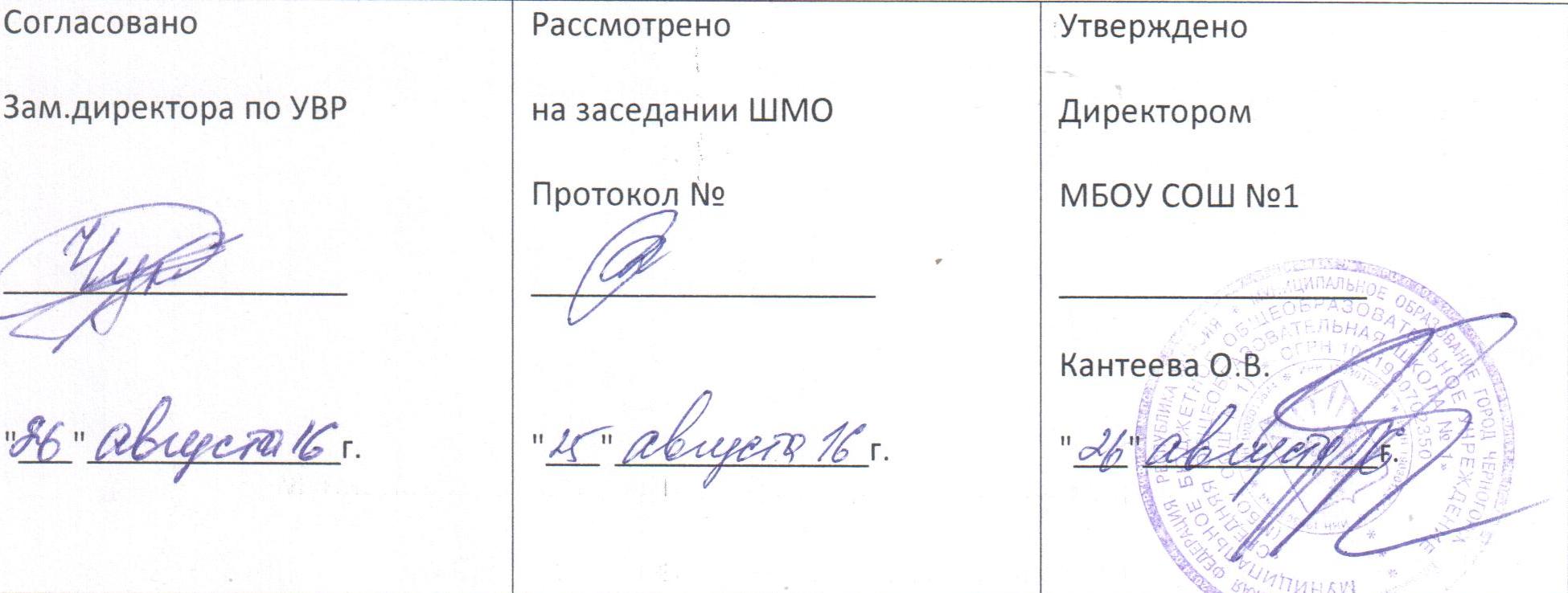 РАБОЧАЯ ПРОГРАММАпо английскому языку, 3а, б название предмета, классКанзычакова Фаина Николаевнавысшая квалификационная категория2016-2017 учебный годПояснительная запискаРабочая программа по английскому языку, уровень изучения – базовый, составлена в  соответствии с нормативно-правовыми документами федерального уровня: Приказа министерства образования и науки Российской Федерации от 17.12.2010г. №1897 «Об утверждении федерального государственного образовательного  стандарта основного общего образования (с изменениями); локальных нормативных актов МБОУ «СОШ № 1»: Основной образовательной программы основного общего образования,  с учетом Учебного плана МБОУ «СОШ № 1» г. Черногорска,  Положения о разработке рабочих программ учебных предметов МБОУ "Средняя общеобразовательная школа №1" г.Черногорска Республики Хакасия, принятого на заседании Педагогического совета (протокол №8 от 30.05.2015).  Данная рабочая программа по учебному предмету «Английский язык» разработана на основе авторской программы Ю. А. Комарова, И. В. Ларионова, Ж. Перретт «Программы курса «Английский язык»  2-4 классы». Программа учитывает и объединяет в своем содержании и структуре опыт, накопленный российским образованием, и новейшие достижения в областях филологии, педагогики, психологии и методики преподавания иностранного языка, в том числе современные подходы, выработанные в ходе модернизации процесса образования:личностно- ориентированный подход как дидактическую основу обучения;коммуникативно-когнитивный подход как психолингвистическую основу обучения иностранным языкам;компетентностный подход как способ достижения нового качества образования.Программа также ориентирована на особенности культурной, социальной, политической и научной реальности современного мира эпохи глобализации и учитывает роль английского языка как языка межнационального общения.Обучение по курсу «Английский язык. Brilliant. 3 класс» формирует у учащихся представление о многообразии мира, воспитывает такие качества личности, как открытость, терпимость (толерантность), готовность к диалогу с представителями других социокультурных сообществ. Обсуждение жизненных ситуаций во время обучения, приобщение российских учащихся к интересам и проблемам англоговорящих ровесников способствуют приобретению ими целевой и нравственной ориентации в современном обществе и вносят вклад в становление их личности.Обучение английскому языку по данному курсу «Английский язык. Brilliant. 3 класс» призвано:стимулировать познавательную активность учащихся, формировать у них потребность в самостоятельном приобретении знаний и способность к самостоятельному обучению в течение жизни;способствовать интеллектуальному и эмоциональному развитию учащихся, развитию их творческих способностей;развивать у учащихся способность к социальному взаимодействию, предполагающему сотрудничество и совместное решение проблем различного характера;стимулировать учащихся к изучению английского языка и культуры англоязычных стран, формируя при этом позитивное отношение к народам и культуре стран изучаемого языка;развивать межкультурную компетенцию учащихся.Преподавание основывается на постепенном и системном осмыслении учащимися всех сторон языка, на умении разумно сочетать когнитивное и коммуникативное освоение языка.Основной целью обучения иностранному языку в начальной школе является формирование элементарной коммуникативной компетенции младшего школьника на доступном для него уровне в основных видах речевой деятельности: аудировании, говорении, чтении и письме. Элементарная коммуникативная компетенция понимается как способность и готовность младшего школьника осуществлять межличностное и межкультурное общение на изучаемом языке в устной и письменной форме в ограниченном круге типичных ситуаций и сфер общения, доступных для младшего школьника. Задачи обучения:сформировать умения общаться на иностранном языке на элементарном уровне с учетом речевых возможностей и потребностей младших школьников в устной (аудирование и говорение) и письменной (чтение и письмо) форме;сформировать базовых представлений об иностранном языке как средстве общения, позволяющем добиваться взаимопонимания с людьми, говорящими/пишущими на иностранном языке;сформировать элементарного лингвистического кругозора младших школьников; освоение базовых лингвистических представлений, необходимых для овладения устной и письменной речью на иностранном языке на элементарном уровне;приобщить к культурным ценностям другого народа посредством изучения произведений детского фольклора и страноведческого материала;обеспечить коммуникативно-психологической адаптации младших школьников к новому языковому миру для преодоления в дальнейшем психологического барьера при использовании иностранного языка как средства общения;развивать личностные качества младшего школьника, его внимания, мышления, памяти и воображения в процессе участия в моделируемых ситуациях общения, ролевых играх; в ходе овладения языковым материалом; приобщение младших школьников к новому социальному опыту в процессе проигрывания на иностранном языке различных ролей в игровых ситуациях, типичных для семейного, бытового, учебного общения; развитие познавательных способностей, овладение умением координированной работы с разными компонентами учебно-методического комплекта (учебником, рабочей тетрадью, аудиоприложением, мультимедийным приложением и др.), умением работать в паре, в группе.Рабочая программа реализуется в общеобразовательных классах со средним уровнем развития.ОПИСАНИЕ УЧЕБНО-МЕТОДИЧЕСКОГО КОМПЛЕКТА «АНГЛИЙСКИЙ ЯЗЫК. BRILLIANT», 3 КЛАССУчебно-методический комплект (УМК) «Английский язык. Brilliant» 3 класс. Учебник для общеобразовательных учреждений. Авторы: Ю.А. Комарова, И.В. Ларионова, Ж. Перретт. М.: ООО«Русское слово — РС»: «Макмиллан», 2014, предназначен для обучения школьников английскому языку на начальном этапе.Отличительные характеристики УМКЗадания, направленные на формирование и развитие коммуникативных умений в реальных ситуациях общения;системный подход к формированию у младших школьников артикуляционных, слухо-произносительных и ритмико-интонационных навыков;осуществление межпредметных связей как фактор оптимизации процесса обучения английскому языку;обучающие игры и проектные работы, стимулирующие интерес учащихся к изучению английского языка;англо-русский словарь с транскрипцией;подробные методические рекомендации на русском языке в Книге для учителя;Учебник подразделяется на следующие учебные макроединицы:фонетический курс (раздел 1);основной курс (разделы 2—11);словарь и приложение «Читаем с удовольствием!».Обучение по разработанному УМК характеризуется спецификой следующих своих компонентов:содержательного;деятельностного.Содержательный компонент обеспечивает возможность развития всех аспектов и видов речевой деятельности. Содержательный аспект представлен материалом, способствующим обучению учащихся работе с информацией различного вида, что является необходимым условием современного образования. Названный аспект обеспечивает системность и преемственность в изучении языка. Тексты разных стилей и жанров и внетекстовые компоненты (вопросы, задания, памятки, таблицы; иллюстративный материал; аппарат ориентировки — предисловие, примечания, оглавление, указатели и др.) обеспечивают взаимное функционирование частей целого.Деятельностный компонент обусловливает коммуникативно-познавательную направленность курса, что обеспечивает реализацию основной функции языка — быть средством общения; формирование умений ориентироваться в ситуации общения, адекватно воспринимать речь, правильно строить свое высказывание, контролировать и корректировать его в зависимости от речевой ситуации. Деятельностный аспект способствует развитию субъектности учащихся — их способностей к самопознанию и самосовершенствованию посредством сознательного и активного присвоения ими нового социального опыта и возрастания значимости для них процесса и результата обучения и развития. Данный аспект обеспечивает дифференциацию и индивидуализацию образовательного процесса.УМК позволяет учителю эффективно реализовать обучающий, развивающий и воспитательный потенциалы каждого урока, помогает организовать эффективную работу на уроке и дома и способствует созданию интеллектуальной и эмоциональной среды, необходимой для успешного овладения языком младшими школьниками.СОДЕРЖАНИЕ КУРСА «АНГЛИЙСКИЙ ЯЗЫК. ВRILLIANT», 3 КЛАСС1. ПРЕДМЕТНОЕ СОДЕРЖАНИЕ РЕЧИПредметное содержание устной и письменной речи соответствует образовательным и воспитательным целям, а также интересам и возрастным особенностям младших школьников и включает следующее.2. ГОВОРЕНИЕ  Диалогическая форма.Монологическая форма.3. АУДИРОВАНИЕ.4. ЧТЕНИЕ. 5. ПИСЬМО.6. ГРАФИКА. КАЛЛИГРАФИЯ. ОРФОГРАФИЯ.7. ФОНЕТИЧЕСКАЯ СТОРОНА РЕЧИ. В таблице приведены разделы, в которых фонетические темы вынесены в отдельную рубрику. Обучение фонетической стороне речи ведется последовательно и в системе на протяжении всех разделов УМ К.8. ЛЕКСИЧЕСКАЯ СТОРОНА РЕЧИ.9. ГРАММАТИКА.ОЖИДАЕМЫЕ РЕЗУЛЬТАТЫ ОБУЧЕНИЯЛичностные результатыОбщее представление о мире как о многоязычном и поликультурном сообществе; осознание языка, в том числе английского, как основного средства общения между людьми;знакомство с миром зарубежных сверстников с использованием средств английского языка (детский фольклор, некоторые образцы детской художественной литературы, традиции).Межпредметные результатыРазвитие умения сравнивать, координировать и систематизировать посредством английского языка знания, получаемые на различных дисциплинах, преподаваемых в начальной школе;формирование способности в пределах возможностей младшего школьника взаимодействовать с окружающими, решая задачи надпредметного характера;расширение познавательной, эмоциональной и волевой сфер младшего школьника; развитие мотивации к изучению английского языка; овладение умением координированной работы с разными компонентами учебно-методического комплекта (Учебником, аудиодиском и др.).Предметные результатыОвладение ключевыми компетенциями.1.Речевая компетенция в видах речевой деятельностиГоворениеУчаствовать в элементарных диалогах: этикетный диалог в ограниченном круге типичных ситуаций общения; диалог-расспрос (вопрос — ответ); диалог-побуждение к действию;составлять небольшое описание предмета, картинки, персонажа;рассказывать о себе, семье, друге;воспроизводить наизусть небольшие произведения детского фольклора (стихотворения и песни);составлять краткую характеристику персонажа; кратко излагать содержание прочитанного текста.АудированиеВоспринимать на слух речь учителя и одноклассников; воспринимать на слух и понимать основную информацию, содержащуюся в аудиотексте (сообщение, рассказ, сказка), построенном в основном на знакомом языковом материале;воспринимать на слух и полностью понимать информацию, содержащуюся в аудиотексте;использовать контекстуальную и языковую догадки при восприятии на слух текстов, содержащих некоторые незнакомые слова.ЧтениеСоотносить графический образ английского слова с его звуковым образом; читать вслух небольшие тексты, построенные на изученном материале, соблюдая правила чтения, произношения и нужную интонацию; читать про себя и понимать основное содержание текстов, включающих как изученный языковой материал, так и отдельные незнакомые слова; находить в тексте нужную информацию; догадываться о значении незнакомых слов по контексту; не обращать внимания на незнакомые слова, не мешающие понять основное содержание текста.Письменная речьВладеть техникой письма;списывать текст и выписывать из него слова, словосочетания, простые предложения;восстанавливать слово, предложение, текст в соответствии с решаемой учебной задачей;писать с опорой на образец поздравление с праздником и короткое личное письмо;в письменной форме кратко отвечать на вопросы к тексту; составлять рассказ в письменной форме по плану/ключевым словам; заполнять анкету;правильно оформлять конверт (с опорой на образец).2.Языковая компетенция (владение языковыми средствами)Графика, каллиграфия, орфографияПользоваться английским алфавитом; знать последовательность букв в нем; воспроизводить графически и каллиграфически корректно все буквы английского алфавита (полупечатное написание букв, буквосочетаний, слов); применять основные правила чтения и орфографии, читать и писать изученные слова английского языка; отличать буквы от знаков транскрипции;сравнивать и анализировать буквосочетания английского языка и их транскрипцию;группировать слова в соответствии с изученными правилами чтения; уточнять написание слова в словаре Учебника.Фонетическая сторона речиРазличать на слух и произносить все звуки английского языка, соблюдая нормы произношения звуков;соблюдать правильное ударение в изолированном слове, фразе; различать коммуникативные типы предложений по интонации; корректно произносить предложения с точки зрения их ритмико- интонационных особенностей;распознавать случаи использования связующего 'г' и соблюдать их в речи; соблюдать интонацию перечисления;соблюдать правило отсутствия ударения на служебных словах (артиклях, союзах, предлогах);читать изучаемые слова по транскрипции.Лексическая сторона речиУзнавать в письменном и устном тексте изученные лексические единицы, в том числе устойчивые словосочетания, в пределах тематики начальной школы;оперировать в процессе общения активной лексикой в соответствии с коммуникативной задачей;узнавать простые словообразовательные элементы;опираться на языковую догадку в процессе чтения и аудирования (интернациональные и сложные слова).Грамматическая сторона речиРаспознавать и употреблять в речи основные коммуникативные типы предложений;распознавать и употреблять в речи изученные существительные с определенным/неопределенным/нулевым артиклями;распознавать и употреблять в речи глаголы в present, future, past simple;распознавать и употреблять в речи модальные глаголы can, may, must',распознавать и употреблять в речи личные, притяжательные, вопросительные и указательные местоимения;распознавать и употреблять в речи количественные (до 100) и порядковые (до 20) числительные;распознавать и употреблять в речи наиболее употребительные предлоги для выражения временных и пространственных отношений;распознавать и употреблять в речи сложносочиненные предложения с союзами and или but;распознавать в тексте и дифференцировать слова по определенным признакам (существительные, прилагательные, модальные/смысловые глаголы).4.Социокультурная компетенцияЗнание названий англоязычных стран, некоторых литературных персонажей известных детских произведений, сюжетов некоторых популярных сказок, написанных на английском языке, небольших произведений детского фольклора (стихов, песен); знание элементарных норм речевого и неречевого поведения, принятых в странах изучаемого языка.Календарно – тематическое планированиек учебнику Ю.А.Комаровой, И.В.Ларионовой, Ж.Перретт «Английский язык. Brilliant», 2 часа в неделю, 68 часов в годОбразовательные стандарты3 классЗнакомство. С одноклассниками, учителем, персонажами детских произведений: имя, возраст. Приветствие, прощание (с использованием типичных фраз речевого этикета)Раздел 2Я и моя семья. Члены семьи, их имена, возраст, внешность, черты характера, увлечения/хобби. Мой день (распорядок дня, домашние обязанности). Покупки в магазинах: одежда, обувь, основные продукты питания. Любимая еда. Семейные праздники. ПодаркиРазделы 3, 6, 7, 8, 10Мир моих увлечений. Мои любимые занятия. Виды спорта и спортивные игры. Мои любимые сказки. Выходной день (в зоопарке, цирке), каникулыРаздел 9Я и мои друзья. Имя, возраст, внешность, характер, увлечения/хобби. Совместные занятия. Письмо зарубежному другу. Любимое домашнее животное: имя, возраст, цвет, размер, характер, что умеет делатьРазделы2, 3, 11Моя школа. Классная комната, учебные предметы, школьные принадлежности. Учебные занятия на урокахРаздел 8Мир вокруг меня. Мой дом/квартира/ комната: названия комнат, их размер, предметы мебели и интерьера. Природа. Дикие и домашние животные. Любимое время года. ПогодаРазделы 4, 5, 9, 10Страна/страны изучаемого языка и родная страна. Общие сведения: название, столица. Литературные персонажи популярных книг моих сверстников (имена героев книг, черты характера). Небольшие произведения детского фольклора на изученном иностранном языке (рифмовки, стихи, песни, сказки). Некоторые формы речевого и неречевого этикета стран изучаемого языка в ряде ситуаций общения (в школе, во время совместной игры, в магазине)Разделы 4, 6 «Читаем с удовольствием!» Образовательные стандарты3 классУметь вести этикетные диалоги в типичных ситуациях бытового, учебно- трудового и межкультурного общенияРазделы 1, 2, 7, 8Уметь вести диалог-расспрос (запрос информации и ответ на него)Разделы 2-11Уметь вести диалог-побуждение к действиюРазделы 3Образовательные стандарты3 классУметь пользоваться основными коммуникативными типами речи. ОписаниеРазделы 3, 4, 6Уметь пользоваться основными коммуникативными типами речи. СообщениеРазделы 7, 9, 11Уметь пользоваться основными коммуникативными типами речи. РассказРазделы 2, 7, 8Уметь пользоваться основными коммуникативными типами речи. Характеристика (персонажей)Раздел 4Образовательные стандарты3 классВоспринимать на слух и понимать речь учителя и одноклассников в процессе общения на урокеВсе разделыВоспринимать на слух небольшие доступные тесты в аудиозаписи, построенные на изученном материалеВсе разделыОбразовательные стандарты3 классЧитать вслух небольшие тексты, построенные на изученном языковом материалеВсе разделыЧитать про себя и понимать тексты, содержащие как изученный языковой материал, так и отдельные новые слова, находить в тексте необходимую информациюВсе разделыОбразовательные стандарты3 классВладеть техникой письма (графикой, каллиграфией, орфографией)Все разделыВладеть основами письменной речи: писать с опорой на образец поздравление с праздником, короткое личное письмоРазделы 5-7, 9, 11Образовательные стандарты3 классОсновные буквосочетанияВсе разделы Звукобуквенные соответствияРаздел 1АпострофРаздел 8Основные правила чтения и орфографииВсе разделыНаписание наиболее употребительных слов, вошедших в активный словарьВсе разделыОбразовательные стандарты3 классАдекватное произношение и различение на слух всех звуков и звукосочетанийВсе разделыДолгота и краткость гласныхРазделы 1, 9Отсутствие оглушения звонкой согласной в конце слога или словаРаздел 2Отсутствие смягчения согласных перед гласнымиВсе разделыДифтонгиРазделы 1, 7Ударение в слове, фразеВсе разделыОбразовательные стандарты3 классЛексические единицы, обслуживающие ситуации общения в пределах тематики начальной школы, в объеме 500 J1Eдля двустороннего усвоенияЛексические единицы в требуемом объеме равномерно распределены по годам обучения и вынесены в словари Учебников. Слова даются с транскрипцией и переводом на русский язык.Простейшие устойчивые словосочетания, оценочная лексика и речевые клише как элементы речевого этикета, отражающие культуру англоязычных странВсе разделыИнтернациональные словаВсе разделыНачальное представление о способах словообразования: суффиксация, словосложение, конверсияВсе разделыОбразовательные стандарты3 классОсновные коммуникативные типы предложения: повествовательное, вопросительное, побудительноеВсе разделыОбщие и специальные вопросыРазделы 2, 8Вопросительные слова: what, when, where, who, why, howРазделы 2, 4, 8Порядок слов в предложенииВсе разделыУтвердительные и отрицательные предложенияРазделы 5, 7, 8Простые предложения с простым глагольным сказуемым, составным именным и составным глагольным сказуемымВсе разделыБезличные предложения в настоящем времениРаздел 8Предложения с оборотами there is/ there areРаздел 4Простые распространённые предложенияВсе разделыОднородные члены предложенияРазделы 5-7Сложносочинённые предложения с союзами and, butРазделы 2, 3, 9Правильные и неправильные глаголы в present, future, past simpleРазделы 7, 11Неопределённая форма глаголаРаздел 9Глагол-связка to beРазделы 2, 5, 10Вспомогательный глагол to doРазделы 7, 8Модальные глаголы can, may, mustРаздел 2Существительные в единственном и множественном числе (образованные по правилу и исключения) с определённым, неопределённым и нулевым артиклямиРаздел 4Прилагательное в положительной, сравнительной и превосходной степенях сравненияРаздел 10Местоимения: личные, притяжательные, вопросительные, указательные, неопределенныеРаздел 2Наречия времени, степениРазделы 2-5, 10Количественные числительные до 100. Порядковые числительные до 30Раздел 2, 10Наиболее употребительные предлогиРаздел 2№Тема урокаКол-во часовДата проведенияДата проведения№Тема урокаКол-во часовпо плануПо фактуТема: Знакомимся с английскими звуками (9 часов)Тема: Знакомимся с английскими звуками (9 часов)Тема: Знакомимся с английскими звуками (9 часов)Тема: Знакомимся с английскими звуками (9 часов)Тема: Знакомимся с английскими звуками (9 часов)1.Повторение изученного во 2 классе.105.092.Чтение ea,ee, звук [i:].107.093.Чтение ear, air, are, звук [ɛə].112.094.Чтение ou, ow, звук [ ɑʊ]. 114.095.Чтение ur, ir, or, er, звук [ ɜ:].119.096.Чтение igh, ie, oy (oi), звуки  [ɔi],[ɑi].121.097.Чтение au (aw), ar (or), звуки  [ɑ:], [ɔ:].126.098.Чтение oo, eu (ew), звук [u:].128.099.Повторение изученного. Встреча с героями истории.103.10Тема: Что мы уже знаем (6 часов)Тема: Что мы уже знаем (6 часов)Тема: Что мы уже знаем (6 часов)Тема: Что мы уже знаем (6 часов)Тема: Что мы уже знаем (6 часов)10.Глагол can, предлоги места.105.1011.Притяжательные  местоимения  и числительные.110.1012.Развитие УР с НЛЕ.112.1013.Развитие навыков аудирования.117.1014.Развитие навыков чтения, повторение НЛЕ.119.1015.НЛЕ по теме «Математика».124.10Тема: Тело человека (6 часов)Тема: Тело человека (6 часов)Тема: Тело человека (6 часов)Тема: Тело человека (6 часов)Тема: Тело человека (6 часов)16.Употребление в речи have got/has got.126.1017.Отрицательные и вопросительные предложения с have got/has got.131.1018.Краткие ответы с have got/has got.109.1119.Развитие навыков аудирования с НЛЕ.114.1120.Повторение изученного.116.1121.Развитие навыков чтения  и УР.121.11Тема: Любимое место отдыха (6 часов)Тема: Любимое место отдыха (6 часов)Тема: Любимое место отдыха (6 часов)Тема: Любимое место отдыха (6 часов)Тема: Любимое место отдыха (6 часов)22.Конструкция «There is/There are».123.1123.Закрепление грамматики в УР.128.1124.Описание картинки.130.1125.Развитие навыков аудирования с НЛЕ.105.1226.Закрепление изученного.107.1227.НЛЕ по теме «География».112.12Тема: Животные (6 часов)Тема: Животные (6 часов)Тема: Животные (6 часов)Тема: Животные (6 часов)Тема: Животные (6 часов)28.Настоящее продолженное время.114.1229.Закрепление грамматики в УР.119.1230.Вопросы и краткие ответы в Present Continuous.121.1231.Развитие навыков аудирования.126.1232.Повторение изученной грамматики и НЛЕ. 128.1233.НЛЕ по теме «Морские животные».109.01Тема: Одежда (6 часов)Тема: Одежда (6 часов)Тема: Одежда (6 часов)Тема: Одежда (6 часов)Тема: Одежда (6 часов)34.Специальные вопросы в Present Continuous.111.0135.Закрепление грамматики в УР и чтении.116.0136.Описание чувств и эмоций.118.0137.Развитие навыков аудирования с НЛЕ. 123.0138.Развитие навыков чтения с НЛЕ.125.0139.Из чего сделана одежда?130.01Тема: Любимая еда (6 часов)Тема: Любимая еда (6 часов)Тема: Любимая еда (6 часов)Тема: Любимая еда (6 часов)Тема: Любимая еда (6 часов)40.Употребление в речи глаголов «(dis) like».101.0241.Отрицательные предложения и краткие ответы с «like».106.0242.Закрепление грамматики и НЛЕ в УР.108.0243.Развитие навыков аудирования с НЛЕ.113.0244.Повторение изученной грамматики и НЛЕ.115.0245.НЛЕ по теме «Продукты питания».20.02Тема: Мой день (6 часов)Тема: Мой день (6 часов)Тема: Мой день (6 часов)Тема: Мой день (6 часов)Тема: Мой день (6 часов)46.Простое настоящее время.122.0247.Беседа о распорядке дня.127.0248.Структура «What’s the time?»101.0349.НЛЕ по теме «Дни недели».106.0350.Закрепление изученного, развитие навыков чтения.113.0351.НЛЕ по теме «Время».115.0352.Выражение «to be going to do».120.0353.Вопросительные предложения с     «to be going to do».122.0354.НЛЕ по теме «Месяцы года».103.0455.Развитие навыков аудирования с НЛЕ.105.0456.Повторение изученной грамматики и НЛЕ.110.0457.Животные и их среда обитания.112.04Тема: Сравнения (6 часов)Тема: Сравнения (6 часов)Тема: Сравнения (6 часов)Тема: Сравнения (6 часов)Тема: Сравнения (6 часов)58.Порядковые числительные.117.0459.Степени сравнения прилагательных.119.0460.Закрепление грамматики в УР.124.0461.Развитие навыков аудирования с НЛЕ.126.0462.Закрепление изученного, развитие навыков чтения.103.0563.Планеты Солнечной системы.108.05Тема: Я и будущее (7 часов)Тема: Я и будущее (7 часов)Тема: Я и будущее (7 часов)Тема: Я и будущее (7 часов)Тема: Я и будущее (7 часов)64.Простое будущее время.110.0565.Диалог-расспрос о будущей профессии.115.0566.Закрепление грамматики в УР.117.0567.Развитие навыков аудирования с НЛЕ.122.0568.Закрепление изученной грамматики и НЛЕ.124.0569.Творческие профессии.129.0570.Обобщающее повторение изученного.131.05